                                                                                                                Утверждаю Заведующая МБДОУ «Детский сад №3 с. Октябрьское»___________ Р.Г. Тасоева « _____» __________ 2021гКонспект занятия в старшей группе:«Рисование фигуры человекакомбинированным способом».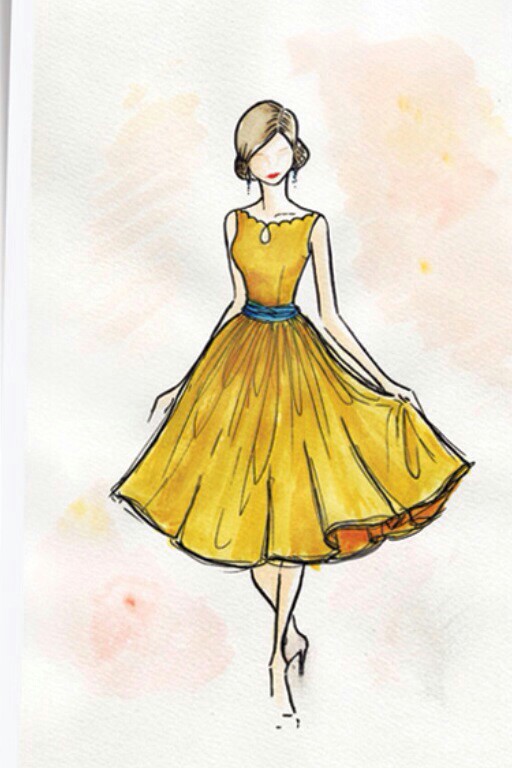                                                                                                           Воспитатель: Тедеева Д.И.                                                         2020 г.Цель занятия:- Учить рисовать фигуру человека, придерживаясь правильных пропорций (длина ног равна длине туловища с головой).- Закреплять навыки закрашивания ограниченной поверхности.- Продолжать знакомить с основными частями тела и их функциями (голова с шеей, руки и ноги прикреплены к туловищу и могут двигаться).- Закрепить знания о четырехугольниках, умение сравнивать длину способом приложения.- Развивать логическое мышление, творческую фантазию.- Воспитывать аккуратность, усидчивость, желание учиться новому.Оборудование: демонстрационный материал: магнитная доска, цветные мелки, набор геометрических фигур; раздаточный материал: наборы геометрических фигур в конвертах, палочки для царапания, цветные карандаши.Приветствие. Здравствуй дружок.Здравствуй дружок!Скорей становись со мною в кружок.Давай улыбнемся и скажем «Привет»!Гостям всем «Привет»!Сюрпризный момент: в гости пришла гимнастка Деканозова Элина и принесла вам задания в конверте, которые вы должны выполнить. Посмотрите ребята на конверты. Что на них нарисовано? (Геометрические фигуры). Давайте подарим смайлику наше настроение. (Дети выполняют задание)- Ребята, а что у вас в конверте? (Геометрические фигуры, четырехугольники)- Сколько кругов в вашем наборе? Покажите круг. (Один)- Какие еще фигуры есть в конверте? (Прямоугольники)- Все прямоугольники одинаковые? Чем они отличаются? (Один - длинный и широкий, другие - короткие и узкие)- Подумайте, как можно из двух узких коротких прямоугольников сделать один узкий длинный? (Приложить короткими сторонами друг к другу)- Составьте такой прямоугольник у себя на столе. Сколько еще таких же прямоугольников можно сделать из вашего набора фигур? Сколько всего? (Еще три. Всего четыре)- Что вы можете сказать о длине этих прямоугольников? Сравните. (Одинаковые, равные по длине)- Как можно с помощью квадрата и широкого прямоугольника сделать один длинный прямоугольник? (Приложить квадрат к короткой стороне прямоугольника)- Что можно сказать о длине этого и других четырех прямоугольников?(Одинаковые, равные по длине)- А знаете ли вы, что если сложить все эти четырехугольники в определенном порядке, то можно получить изображение фигуры человека? (Дальнейший рассказ о строении человеческого тела сопровождается показом на гимнастке Элине)Беседа воспитателя с детьми о теле человека- Человеческое тело состоит из разных частей. Верхняя часть тела - это голова.С помощью шеи она прикреплена к средней части тела - туловищу. Еще у нас есть две руки и две ноги, они также соединены с туловищем. Руки и ноги по-другому называются конечностями. Все эти части тела выполняют разнообразные функции.Голова находится на шее. Шея подвижная, поэтому голова может наклоняться вперед и назад, вращаться из стороны в сторону (дети выполняют движения головой). Наши руки сгибаются и разгибаются, мы можем поднимать их вперед, вверх, в стороны. Мы берем ими предметы и удерживаем их (выполняют имитации). Движемся мы с помощью своих длинных и крепких ног. Благодаря ногам мы стоим и ходим, бегаем и прыгаем. Ноги заканчиваются стопами. Наши стопы устроены так, что мы с легкостью можем стоять и ходить, опираясь на них. Шея, руки и ноги прикреплены к туловищу, наибольшей части тела. Туловище может наклоняться вперед и назад, в стороны, вращаться из стороны в сторону.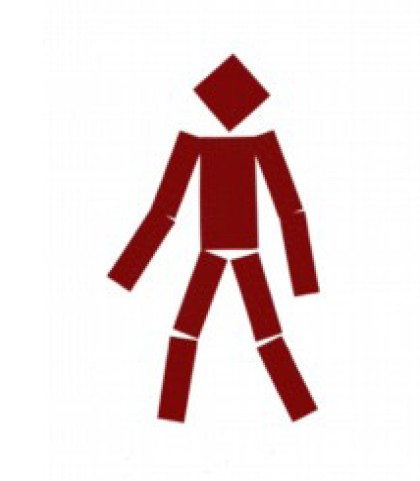 - Давайте проверим, как работает наше тело. Кто хочет провести физкультминутку?Живут мальчики – веселые пальчики     Озорные ножки ходят по дорожке.Шея крутит головою, повторяй скорей за мною.Вправо, влево, оборотик.Покажи мне , где животик.Наше тело подтянулосьИ вперед слегка нагнулось.Как березонька стройна, Стала ровною спина.А теперь все подтянулисьИ друг другу улыбнулись.Как еще можно показать фигуру человека? – нарисовать красками, карандашами, фломастерами, аппликацией.- А сейчас я вам покажу еще один метод рисования в технике «Граттаж». Замечательная, необычная техника «Граттаж» будет очень интересна вам. Техника в выполнении проста, состоит из 3 этапов. Все этапы подготовки листа к работе интересны. Чувство последовательности и умение доводить начатое до конца. Это способ процарапывания заостренным предметом грунтованного листа, в нашем случае это свеча, воск (дети заранее приготовили себе листы, намазав их воском)Многим он известен как «Цап-царапки».3 этап. - Ребята, давайте процарапаем на наших работах и мы оживим наши фигуры человека.Дети царапают палочками по контуру и высвечивается силуэт человека.    - Ребята, а сейчас Элина вам покажет сюрприз! Рефлексия.